Al Dirigente dell’I.I.S.S. Cipolla Pantaleo GentileOGGETTO: Domanda di partecipazione alla selezione per il conferimento dell’incarico di Funzione Strumentale al Piano dell’Offerta Formativa A.S. 2021-2023. ...l.... sottoscritt....   .................................................................., nat_ il …………….. a ……………………………………provincia……………., C.F……………………………………………………………., in servizio in qualità di docente nel Liceo  ………………………………….………………………………………………. C H I E D EAi sensi dell’art.  30 del C.C.N.L. del 24.7.2003, sulla base di quanto deliberato nel Collegio Docenti del 3 settembre 2021, l'assegnazione dell’incarico di  funzione-strumentale al PTOF, limitatamente all’a.s. 2021-23,   relativamente all'area( indicare le aree in ordine di priorità )Area 1- GESTIONE PTOF  Area  2 – GESTIONE DELLA PROGETTAZIONE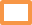 Area 3- SOSTEGNO AL LAVORO DEI DOCENTI       Area 4- INTERVENTI E SERVIZI PER GLI STUDENTIArea 5- UTILIZZO DELLE NUOVE TECNOLOGIEA tal fine, ai sensi degli artt. 46 e 47 del D.P.R. 28/12/2000, n.455 DICHIARA quanto segue:A)	ESPERIENZE che si riferiscono all’area_________________________________________________________________________________________________________________________________________________________________________________________________________________________________________________________________________________B)	Precedenti incarichi di Funzione Strumentale (indicare gli anni sc.  e le aree oggetto di incarico)_________________________________________________________________________________________________________________________________________________________________________________________________________________________________________________________________________________C)	Corso di formazione o esperienze specifiche relative all’area per cui ci si candida  _________________________________________________________________________________________________________________________________________________________________________________________________________________________________________________________________________________D)	ESPERIENZE di coordinamento di attività extracurriculari, rivolti all’utenza e previsti nel fondo di istituto e/o fondi esterni (PON ecc.)_________________________________________________________________________________________________________________________________________________________________________________________________________________________________________________________________________________ALLEGA CURRRICULUM VITAE IN FORMATO EUROPEOData 										Firma									______________________ALLEGATO 2Al Dirigente dell’I.I.S.S.”Cipolla Pantaleo Gentile”  Alla Commissione istruttoriaOggetto: Piano di Fattibilità – Incarico Di Funzione Strumentale A.S. 2021/2023. L…… scrivente…………………………………………………………, avendo presentato candidatura a ricoprire l’incarico di FFSS relativa all’area _____________________, delinea le modalità con cui intende svolgere l’incarico eventualmente affidatogli indicando gli obiettivi e le azioni da perseguire, i tempi ed i risultati attesi azioni nell’ottica della verifica e del miglioramento.										 Firma									_______________________PIANO DI FATTIBILITA’ ANNO SCOLASTICO 2021-2023PIANO DI FATTIBILITA’ ANNO SCOLASTICO 2021-2023PREMESSA OBIETTIVI DA PERSEGUIRE AZIONI PREVISTE (SPECIFICARE LA SCANSIONE TEMPORALE)SOGGETTI COINVOLTIRISULTATI ATTESI AZIONI DI CONTROLLO 